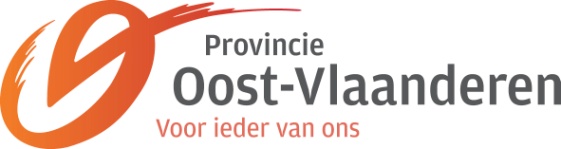 Sollicitatie Provinciaal Onderwijs 
Oost-VlaanderenSollicitatie Provinciaal Onderwijs 
Oost-VlaanderenSollicitatie Provinciaal Onderwijs 
Oost-VlaanderenSollicitatie Provinciaal Onderwijs 
Oost-VlaanderenSollicitatie Provinciaal Onderwijs 
Oost-VlaanderenSollicitatie Provinciaal Onderwijs 
Oost-VlaanderenSollicitatie Provinciaal Onderwijs 
Oost-VlaanderenSollicitatie Provinciaal Onderwijs 
Oost-VlaanderenSollicitatie Provinciaal Onderwijs 
Oost-VlaanderenSollicitatie Provinciaal Onderwijs 
Oost-VlaanderenSollicitatie Provinciaal Onderwijs 
Oost-VlaanderenSollicitatie Provinciaal Onderwijs 
Oost-VlaanderenSollicitatie Provinciaal Onderwijs 
Oost-VlaanderenSollicitatie Provinciaal Onderwijs 
Oost-VlaanderenSollicitatie Provinciaal Onderwijs 
Oost-VlaanderenProvinciebestuur Oost-Vlaanderen
Pedagogische instellingenGouvernementstraat 1
9000 GENTtel. 09 267 74 45e-mail: sollicitatieprovinciaalonderwijs@oost-vlaanderen.beProvinciebestuur Oost-Vlaanderen
Pedagogische instellingenGouvernementstraat 1
9000 GENTtel. 09 267 74 45e-mail: sollicitatieprovinciaalonderwijs@oost-vlaanderen.beProvinciebestuur Oost-Vlaanderen
Pedagogische instellingenGouvernementstraat 1
9000 GENTtel. 09 267 74 45e-mail: sollicitatieprovinciaalonderwijs@oost-vlaanderen.beProvinciebestuur Oost-Vlaanderen
Pedagogische instellingenGouvernementstraat 1
9000 GENTtel. 09 267 74 45e-mail: sollicitatieprovinciaalonderwijs@oost-vlaanderen.beProvinciebestuur Oost-Vlaanderen
Pedagogische instellingenGouvernementstraat 1
9000 GENTtel. 09 267 74 45e-mail: sollicitatieprovinciaalonderwijs@oost-vlaanderen.beProvinciebestuur Oost-Vlaanderen
Pedagogische instellingenGouvernementstraat 1
9000 GENTtel. 09 267 74 45e-mail: sollicitatieprovinciaalonderwijs@oost-vlaanderen.beProvinciebestuur Oost-Vlaanderen
Pedagogische instellingenGouvernementstraat 1
9000 GENTtel. 09 267 74 45e-mail: sollicitatieprovinciaalonderwijs@oost-vlaanderen.beProvinciebestuur Oost-Vlaanderen
Pedagogische instellingenGouvernementstraat 1
9000 GENTtel. 09 267 74 45e-mail: sollicitatieprovinciaalonderwijs@oost-vlaanderen.beProvinciebestuur Oost-Vlaanderen
Pedagogische instellingenGouvernementstraat 1
9000 GENTtel. 09 267 74 45e-mail: sollicitatieprovinciaalonderwijs@oost-vlaanderen.beProvinciebestuur Oost-Vlaanderen
Pedagogische instellingenGouvernementstraat 1
9000 GENTtel. 09 267 74 45e-mail: sollicitatieprovinciaalonderwijs@oost-vlaanderen.beProvinciebestuur Oost-Vlaanderen
Pedagogische instellingenGouvernementstraat 1
9000 GENTtel. 09 267 74 45e-mail: sollicitatieprovinciaalonderwijs@oost-vlaanderen.beProvinciebestuur Oost-Vlaanderen
Pedagogische instellingenGouvernementstraat 1
9000 GENTtel. 09 267 74 45e-mail: sollicitatieprovinciaalonderwijs@oost-vlaanderen.beProvinciebestuur Oost-Vlaanderen
Pedagogische instellingenGouvernementstraat 1
9000 GENTtel. 09 267 74 45e-mail: sollicitatieprovinciaalonderwijs@oost-vlaanderen.beProvinciebestuur Oost-Vlaanderen
Pedagogische instellingenGouvernementstraat 1
9000 GENTtel. 09 267 74 45e-mail: sollicitatieprovinciaalonderwijs@oost-vlaanderen.beProvinciebestuur Oost-Vlaanderen
Pedagogische instellingenGouvernementstraat 1
9000 GENTtel. 09 267 74 45e-mail: sollicitatieprovinciaalonderwijs@oost-vlaanderen.beIn te vullen door de 
behandelende afdelingontvangstdatumIn te vullen door de 
behandelende afdelingontvangstdatumIn te vullen door de 
behandelende afdelingontvangstdatumIn te vullen door de 
behandelende afdelingontvangstdatumIn te vullen door de 
behandelende afdelingontvangstdatumIn te vullen door de 
behandelende afdelingontvangstdatumProvinciebestuur Oost-Vlaanderen
Pedagogische instellingenGouvernementstraat 1
9000 GENTtel. 09 267 74 45e-mail: sollicitatieprovinciaalonderwijs@oost-vlaanderen.beProvinciebestuur Oost-Vlaanderen
Pedagogische instellingenGouvernementstraat 1
9000 GENTtel. 09 267 74 45e-mail: sollicitatieprovinciaalonderwijs@oost-vlaanderen.beProvinciebestuur Oost-Vlaanderen
Pedagogische instellingenGouvernementstraat 1
9000 GENTtel. 09 267 74 45e-mail: sollicitatieprovinciaalonderwijs@oost-vlaanderen.beProvinciebestuur Oost-Vlaanderen
Pedagogische instellingenGouvernementstraat 1
9000 GENTtel. 09 267 74 45e-mail: sollicitatieprovinciaalonderwijs@oost-vlaanderen.beProvinciebestuur Oost-Vlaanderen
Pedagogische instellingenGouvernementstraat 1
9000 GENTtel. 09 267 74 45e-mail: sollicitatieprovinciaalonderwijs@oost-vlaanderen.beProvinciebestuur Oost-Vlaanderen
Pedagogische instellingenGouvernementstraat 1
9000 GENTtel. 09 267 74 45e-mail: sollicitatieprovinciaalonderwijs@oost-vlaanderen.beProvinciebestuur Oost-Vlaanderen
Pedagogische instellingenGouvernementstraat 1
9000 GENTtel. 09 267 74 45e-mail: sollicitatieprovinciaalonderwijs@oost-vlaanderen.beProvinciebestuur Oost-Vlaanderen
Pedagogische instellingenGouvernementstraat 1
9000 GENTtel. 09 267 74 45e-mail: sollicitatieprovinciaalonderwijs@oost-vlaanderen.beProvinciebestuur Oost-Vlaanderen
Pedagogische instellingenGouvernementstraat 1
9000 GENTtel. 09 267 74 45e-mail: sollicitatieprovinciaalonderwijs@oost-vlaanderen.beProvinciebestuur Oost-Vlaanderen
Pedagogische instellingenGouvernementstraat 1
9000 GENTtel. 09 267 74 45e-mail: sollicitatieprovinciaalonderwijs@oost-vlaanderen.beProvinciebestuur Oost-Vlaanderen
Pedagogische instellingenGouvernementstraat 1
9000 GENTtel. 09 267 74 45e-mail: sollicitatieprovinciaalonderwijs@oost-vlaanderen.beProvinciebestuur Oost-Vlaanderen
Pedagogische instellingenGouvernementstraat 1
9000 GENTtel. 09 267 74 45e-mail: sollicitatieprovinciaalonderwijs@oost-vlaanderen.beProvinciebestuur Oost-Vlaanderen
Pedagogische instellingenGouvernementstraat 1
9000 GENTtel. 09 267 74 45e-mail: sollicitatieprovinciaalonderwijs@oost-vlaanderen.beProvinciebestuur Oost-Vlaanderen
Pedagogische instellingenGouvernementstraat 1
9000 GENTtel. 09 267 74 45e-mail: sollicitatieprovinciaalonderwijs@oost-vlaanderen.beProvinciebestuur Oost-Vlaanderen
Pedagogische instellingenGouvernementstraat 1
9000 GENTtel. 09 267 74 45e-mail: sollicitatieprovinciaalonderwijs@oost-vlaanderen.beProvinciebestuur Oost-Vlaanderen
Pedagogische instellingenGouvernementstraat 1
9000 GENTtel. 09 267 74 45e-mail: sollicitatieprovinciaalonderwijs@oost-vlaanderen.beProvinciebestuur Oost-Vlaanderen
Pedagogische instellingenGouvernementstraat 1
9000 GENTtel. 09 267 74 45e-mail: sollicitatieprovinciaalonderwijs@oost-vlaanderen.beProvinciebestuur Oost-Vlaanderen
Pedagogische instellingenGouvernementstraat 1
9000 GENTtel. 09 267 74 45e-mail: sollicitatieprovinciaalonderwijs@oost-vlaanderen.beProvinciebestuur Oost-Vlaanderen
Pedagogische instellingenGouvernementstraat 1
9000 GENTtel. 09 267 74 45e-mail: sollicitatieprovinciaalonderwijs@oost-vlaanderen.beProvinciebestuur Oost-Vlaanderen
Pedagogische instellingenGouvernementstraat 1
9000 GENTtel. 09 267 74 45e-mail: sollicitatieprovinciaalonderwijs@oost-vlaanderen.beProvinciebestuur Oost-Vlaanderen
Pedagogische instellingenGouvernementstraat 1
9000 GENTtel. 09 267 74 45e-mail: sollicitatieprovinciaalonderwijs@oost-vlaanderen.beProvinciebestuur Oost-Vlaanderen
Pedagogische instellingenGouvernementstraat 1
9000 GENTtel. 09 267 74 45e-mail: sollicitatieprovinciaalonderwijs@oost-vlaanderen.beProvinciebestuur Oost-Vlaanderen
Pedagogische instellingenGouvernementstraat 1
9000 GENTtel. 09 267 74 45e-mail: sollicitatieprovinciaalonderwijs@oost-vlaanderen.beProvinciebestuur Oost-Vlaanderen
Pedagogische instellingenGouvernementstraat 1
9000 GENTtel. 09 267 74 45e-mail: sollicitatieprovinciaalonderwijs@oost-vlaanderen.beProvinciebestuur Oost-Vlaanderen
Pedagogische instellingenGouvernementstraat 1
9000 GENTtel. 09 267 74 45e-mail: sollicitatieprovinciaalonderwijs@oost-vlaanderen.beProvinciebestuur Oost-Vlaanderen
Pedagogische instellingenGouvernementstraat 1
9000 GENTtel. 09 267 74 45e-mail: sollicitatieprovinciaalonderwijs@oost-vlaanderen.beProvinciebestuur Oost-Vlaanderen
Pedagogische instellingenGouvernementstraat 1
9000 GENTtel. 09 267 74 45e-mail: sollicitatieprovinciaalonderwijs@oost-vlaanderen.beProvinciebestuur Oost-Vlaanderen
Pedagogische instellingenGouvernementstraat 1
9000 GENTtel. 09 267 74 45e-mail: sollicitatieprovinciaalonderwijs@oost-vlaanderen.beProvinciebestuur Oost-Vlaanderen
Pedagogische instellingenGouvernementstraat 1
9000 GENTtel. 09 267 74 45e-mail: sollicitatieprovinciaalonderwijs@oost-vlaanderen.beProvinciebestuur Oost-Vlaanderen
Pedagogische instellingenGouvernementstraat 1
9000 GENTtel. 09 267 74 45e-mail: sollicitatieprovinciaalonderwijs@oost-vlaanderen.beWie vult dit formulier in ?Iedereen die interesse heeft in een betrekking bij het Provinciaal Onderwijs van Oost-Vlaanderen.Wie vult dit formulier in ?Iedereen die interesse heeft in een betrekking bij het Provinciaal Onderwijs van Oost-Vlaanderen.Wie vult dit formulier in ?Iedereen die interesse heeft in een betrekking bij het Provinciaal Onderwijs van Oost-Vlaanderen.Wie vult dit formulier in ?Iedereen die interesse heeft in een betrekking bij het Provinciaal Onderwijs van Oost-Vlaanderen.Wie vult dit formulier in ?Iedereen die interesse heeft in een betrekking bij het Provinciaal Onderwijs van Oost-Vlaanderen.Wie vult dit formulier in ?Iedereen die interesse heeft in een betrekking bij het Provinciaal Onderwijs van Oost-Vlaanderen.Wie vult dit formulier in ?Iedereen die interesse heeft in een betrekking bij het Provinciaal Onderwijs van Oost-Vlaanderen.Wie vult dit formulier in ?Iedereen die interesse heeft in een betrekking bij het Provinciaal Onderwijs van Oost-Vlaanderen.Wie vult dit formulier in ?Iedereen die interesse heeft in een betrekking bij het Provinciaal Onderwijs van Oost-Vlaanderen.Wie vult dit formulier in ?Iedereen die interesse heeft in een betrekking bij het Provinciaal Onderwijs van Oost-Vlaanderen.Wie vult dit formulier in ?Iedereen die interesse heeft in een betrekking bij het Provinciaal Onderwijs van Oost-Vlaanderen.Wie vult dit formulier in ?Iedereen die interesse heeft in een betrekking bij het Provinciaal Onderwijs van Oost-Vlaanderen.Wie vult dit formulier in ?Iedereen die interesse heeft in een betrekking bij het Provinciaal Onderwijs van Oost-Vlaanderen.Wie vult dit formulier in ?Iedereen die interesse heeft in een betrekking bij het Provinciaal Onderwijs van Oost-Vlaanderen.Wie vult dit formulier in ?Iedereen die interesse heeft in een betrekking bij het Provinciaal Onderwijs van Oost-Vlaanderen.Wie vult dit formulier in ?Iedereen die interesse heeft in een betrekking bij het Provinciaal Onderwijs van Oost-Vlaanderen.Wie vult dit formulier in ?Iedereen die interesse heeft in een betrekking bij het Provinciaal Onderwijs van Oost-Vlaanderen.Wie vult dit formulier in ?Iedereen die interesse heeft in een betrekking bij het Provinciaal Onderwijs van Oost-Vlaanderen.Wie vult dit formulier in ?Iedereen die interesse heeft in een betrekking bij het Provinciaal Onderwijs van Oost-Vlaanderen.Wie vult dit formulier in ?Iedereen die interesse heeft in een betrekking bij het Provinciaal Onderwijs van Oost-Vlaanderen.Wie vult dit formulier in ?Iedereen die interesse heeft in een betrekking bij het Provinciaal Onderwijs van Oost-Vlaanderen.Wie vult dit formulier in ?Iedereen die interesse heeft in een betrekking bij het Provinciaal Onderwijs van Oost-Vlaanderen.Wie vult dit formulier in ?Iedereen die interesse heeft in een betrekking bij het Provinciaal Onderwijs van Oost-Vlaanderen.PersoonsgegevensPersoonsgegevensPersoonsgegevensPersoonsgegevensPersoonsgegevensPersoonsgegevensPersoonsgegevensPersoonsgegevensPersoonsgegevensPersoonsgegevensPersoonsgegevensPersoonsgegevensPersoonsgegevensPersoonsgegevensPersoonsgegevensPersoonsgegevensPersoonsgegevensPersoonsgegevensPersoonsgegevensPersoonsgegevensPersoonsgegevensPersoonsgegevensPersoonsgegevens1Vul hieronder uw persoonsgegevens in.Vul hieronder uw persoonsgegevens in.Vul hieronder uw persoonsgegevens in.Vul hieronder uw persoonsgegevens in.Vul hieronder uw persoonsgegevens in.Vul hieronder uw persoonsgegevens in.Vul hieronder uw persoonsgegevens in.Vul hieronder uw persoonsgegevens in.Vul hieronder uw persoonsgegevens in.Vul hieronder uw persoonsgegevens in.Vul hieronder uw persoonsgegevens in.Vul hieronder uw persoonsgegevens in.Vul hieronder uw persoonsgegevens in.Vul hieronder uw persoonsgegevens in.Vul hieronder uw persoonsgegevens in.Vul hieronder uw persoonsgegevens in.Vul hieronder uw persoonsgegevens in.Vul hieronder uw persoonsgegevens in.Vul hieronder uw persoonsgegevens in.Vul hieronder uw persoonsgegevens in.Vul hieronder uw persoonsgegevens in.Vul hieronder uw persoonsgegevens in.Vul hieronder uw persoonsgegevens in.Vul hieronder uw persoonsgegevens in.voornaam en naamvoornaam en naamvoornaam en naamvoornaam en naamgeslacht :Mgeslacht :Mgeslacht :Mgeslacht :Mgeslacht :Mgeslacht :Mgeslacht :Mgeslacht :Mgeslacht :Mgeslacht :Mgeslacht :Mgeslacht :MVVstraat en nummerstraat en nummerstraat en nummerstraat en nummerpostnummer en gemeentepostnummer en gemeentepostnummer en gemeentepostnummer en gemeentetelefoonnummer(s)telefoonnummer(s)telefoonnummer(s)telefoonnummer(s)e-mailadrese-mailadrese-mailadrese-mailadresnationaliteitnationaliteitnationaliteitnationaliteitgeboorteplaatsgeboorteplaatsgeboorteplaatsgeboorteplaatsgeboortedatum geboortedatum geboortedatum geboortedatum dagmaandmaandjaarjaarSollicitatieSollicitatieSollicitatieSollicitatieSollicitatieSollicitatieSollicitatieSollicitatieSollicitatieSollicitatieSollicitatieSollicitatieSollicitatieSollicitatieSollicitatieSollicitatieSollicitatieSollicitatieSollicitatieSollicitatieSollicitatieSollicitatieSollicitatie22Naar welke betrekking solliciteert u?U mag meerdere antwoorden aankruisen.Naar welke betrekking solliciteert u?U mag meerdere antwoorden aankruisen.Naar welke betrekking solliciteert u?U mag meerdere antwoorden aankruisen.Naar welke betrekking solliciteert u?U mag meerdere antwoorden aankruisen.Naar welke betrekking solliciteert u?U mag meerdere antwoorden aankruisen.Naar welke betrekking solliciteert u?U mag meerdere antwoorden aankruisen.Naar welke betrekking solliciteert u?U mag meerdere antwoorden aankruisen.Naar welke betrekking solliciteert u?U mag meerdere antwoorden aankruisen.Naar welke betrekking solliciteert u?U mag meerdere antwoorden aankruisen.Naar welke betrekking solliciteert u?U mag meerdere antwoorden aankruisen.Naar welke betrekking solliciteert u?U mag meerdere antwoorden aankruisen.Naar welke betrekking solliciteert u?U mag meerdere antwoorden aankruisen.Naar welke betrekking solliciteert u?U mag meerdere antwoorden aankruisen.Naar welke betrekking solliciteert u?U mag meerdere antwoorden aankruisen.Naar welke betrekking solliciteert u?U mag meerdere antwoorden aankruisen.Naar welke betrekking solliciteert u?U mag meerdere antwoorden aankruisen.Naar welke betrekking solliciteert u?U mag meerdere antwoorden aankruisen.Naar welke betrekking solliciteert u?U mag meerdere antwoorden aankruisen.Naar welke betrekking solliciteert u?U mag meerdere antwoorden aankruisen.Naar welke betrekking solliciteert u?U mag meerdere antwoorden aankruisen.Naar welke betrekking solliciteert u?U mag meerdere antwoorden aankruisen.Naar welke betrekking solliciteert u?U mag meerdere antwoorden aankruisen.Naar welke betrekking solliciteert u?U mag meerdere antwoorden aankruisen.administratief medewerkeradministratief medewerkeradministratief medewerkeradministratief medewerkeradministratief medewerkeradministratief medewerkeradministratief medewerkeradministratief medewerkeropvoederopvoederopvoederopvoederopvoederopvoederopvoederopvoederopvoederopvoederopvoederopvoederparamedisch personeelparamedisch personeelparamedisch personeelparamedisch personeelparamedisch personeelparamedisch personeelparamedisch personeelparamedisch personeelonderwijzer (enkel lager onderwijs)onderwijzer (enkel lager onderwijs)onderwijzer (enkel lager onderwijs)onderwijzer (enkel lager onderwijs)onderwijzer (enkel lager onderwijs)onderwijzer (enkel lager onderwijs)onderwijzer (enkel lager onderwijs)onderwijzer (enkel lager onderwijs)onderwijzer (enkel lager onderwijs)onderwijzer (enkel lager onderwijs)onderwijzer (enkel lager onderwijs)onderwijzer (enkel lager onderwijs)leerkracht  - ik solliciteer voor volgende vakken :leerkracht  - ik solliciteer voor volgende vakken :leerkracht  - ik solliciteer voor volgende vakken :leerkracht  - ik solliciteer voor volgende vakken :leerkracht  - ik solliciteer voor volgende vakken :leerkracht  - ik solliciteer voor volgende vakken :leerkracht  - ik solliciteer voor volgende vakken :leerkracht  - ik solliciteer voor volgende vakken :technisch personeeltechnisch personeeltechnisch personeeltechnisch personeeltechnisch personeeltechnisch personeeltechnisch personeeltechnisch personeeltechnisch personeeltechnisch personeeltechnisch personeeltechnisch personeelkeukenpersoneelkeukenpersoneelkeukenpersoneelkeukenpersoneelkeukenpersoneelkeukenpersoneelkeukenpersoneelkeukenpersoneelschoonmaakpersoneelschoonmaakpersoneelschoonmaakpersoneelschoonmaakpersoneelschoonmaakpersoneelschoonmaakpersoneelschoonmaakpersoneelschoonmaakpersoneelschoonmaakpersoneelschoonmaakpersoneelschoonmaakpersoneelschoonmaakpersoneelandere:SchoolloopbaanSchoolloopbaanSchoolloopbaanSchoolloopbaanSchoolloopbaanSchoolloopbaanSchoolloopbaan3Geef een overzicht van uw schoolloopbaan.Doe dit door onderstaande tabel in te vullen.Vermeld bij het 'behaalde diploma' ook de richting, de specialisatie,…Met 'hoger onderwijs' wordt zowel universitair als niet-universitair hoger onderwijs bedoeld.Geef een overzicht van uw schoolloopbaan.Doe dit door onderstaande tabel in te vullen.Vermeld bij het 'behaalde diploma' ook de richting, de specialisatie,…Met 'hoger onderwijs' wordt zowel universitair als niet-universitair hoger onderwijs bedoeld.Geef een overzicht van uw schoolloopbaan.Doe dit door onderstaande tabel in te vullen.Vermeld bij het 'behaalde diploma' ook de richting, de specialisatie,…Met 'hoger onderwijs' wordt zowel universitair als niet-universitair hoger onderwijs bedoeld.Geef een overzicht van uw schoolloopbaan.Doe dit door onderstaande tabel in te vullen.Vermeld bij het 'behaalde diploma' ook de richting, de specialisatie,…Met 'hoger onderwijs' wordt zowel universitair als niet-universitair hoger onderwijs bedoeld.Geef een overzicht van uw schoolloopbaan.Doe dit door onderstaande tabel in te vullen.Vermeld bij het 'behaalde diploma' ook de richting, de specialisatie,…Met 'hoger onderwijs' wordt zowel universitair als niet-universitair hoger onderwijs bedoeld.Geef een overzicht van uw schoolloopbaan.Doe dit door onderstaande tabel in te vullen.Vermeld bij het 'behaalde diploma' ook de richting, de specialisatie,…Met 'hoger onderwijs' wordt zowel universitair als niet-universitair hoger onderwijs bedoeld.Geef een overzicht van uw schoolloopbaan.Doe dit door onderstaande tabel in te vullen.Vermeld bij het 'behaalde diploma' ook de richting, de specialisatie,…Met 'hoger onderwijs' wordt zowel universitair als niet-universitair hoger onderwijs bedoeld.schooljaarschooljaardiploma/getuig-schrift secundair onderwijsonderwijsinstellingschooljaardiploma 
hoger onderwijsdiploma 
hoger onderwijsonderwijsinstellingBeroepservaringBeroepservaringBeroepservaringBeroepservaringBeroepservaringBeroepservaringBeroepservaringBeroepservaringBeroepservaringBeroepservaringBeroepservaringBeroepservaringBeroepservaringBeroepservaringBeroepservaring4Geef een overzicht van uw professionele ervaring.Doe dit door onderstaande tabel in te vullen.Maak hierbij een onderscheid tussen uw ervaring in het onderwijs en buiten het onderwijs (zie tabellen).Geef een overzicht van uw professionele ervaring.Doe dit door onderstaande tabel in te vullen.Maak hierbij een onderscheid tussen uw ervaring in het onderwijs en buiten het onderwijs (zie tabellen).Geef een overzicht van uw professionele ervaring.Doe dit door onderstaande tabel in te vullen.Maak hierbij een onderscheid tussen uw ervaring in het onderwijs en buiten het onderwijs (zie tabellen).Geef een overzicht van uw professionele ervaring.Doe dit door onderstaande tabel in te vullen.Maak hierbij een onderscheid tussen uw ervaring in het onderwijs en buiten het onderwijs (zie tabellen).Geef een overzicht van uw professionele ervaring.Doe dit door onderstaande tabel in te vullen.Maak hierbij een onderscheid tussen uw ervaring in het onderwijs en buiten het onderwijs (zie tabellen).Geef een overzicht van uw professionele ervaring.Doe dit door onderstaande tabel in te vullen.Maak hierbij een onderscheid tussen uw ervaring in het onderwijs en buiten het onderwijs (zie tabellen).Geef een overzicht van uw professionele ervaring.Doe dit door onderstaande tabel in te vullen.Maak hierbij een onderscheid tussen uw ervaring in het onderwijs en buiten het onderwijs (zie tabellen).Geef een overzicht van uw professionele ervaring.Doe dit door onderstaande tabel in te vullen.Maak hierbij een onderscheid tussen uw ervaring in het onderwijs en buiten het onderwijs (zie tabellen).Geef een overzicht van uw professionele ervaring.Doe dit door onderstaande tabel in te vullen.Maak hierbij een onderscheid tussen uw ervaring in het onderwijs en buiten het onderwijs (zie tabellen).Geef een overzicht van uw professionele ervaring.Doe dit door onderstaande tabel in te vullen.Maak hierbij een onderscheid tussen uw ervaring in het onderwijs en buiten het onderwijs (zie tabellen).Geef een overzicht van uw professionele ervaring.Doe dit door onderstaande tabel in te vullen.Maak hierbij een onderscheid tussen uw ervaring in het onderwijs en buiten het onderwijs (zie tabellen).Geef een overzicht van uw professionele ervaring.Doe dit door onderstaande tabel in te vullen.Maak hierbij een onderscheid tussen uw ervaring in het onderwijs en buiten het onderwijs (zie tabellen).Geef een overzicht van uw professionele ervaring.Doe dit door onderstaande tabel in te vullen.Maak hierbij een onderscheid tussen uw ervaring in het onderwijs en buiten het onderwijs (zie tabellen).Geef een overzicht van uw professionele ervaring.Doe dit door onderstaande tabel in te vullen.Maak hierbij een onderscheid tussen uw ervaring in het onderwijs en buiten het onderwijs (zie tabellen).Geef een overzicht van uw professionele ervaring.Doe dit door onderstaande tabel in te vullen.Maak hierbij een onderscheid tussen uw ervaring in het onderwijs en buiten het onderwijs (zie tabellen).begin- en einddatumbegin- en einddatumwerkgever in het onderwijswerkgever in het onderwijswerkgever in het onderwijswerkgever in het onderwijswerkgever in het onderwijswerkgever in het onderwijswerkgever in het onderwijsbetrekkingbetrekkingbetrekkingbetrekkingbegin- en einddatumbegin- en einddatumwerkgever buiten het onderwijswerkgever buiten het onderwijswerkgever buiten het onderwijswerkgever buiten het onderwijswerkgever buiten het onderwijswerkgever buiten het onderwijswerkgever buiten het onderwijsbetrekkingbetrekkingbetrekkingbetrekkingBijlagenBijlagenBijlagenBijlagenBijlagenBijlagenBijlagenBijlagenBijlagenBijlagenBijlagenBijlagenBijlagenBijlagenBijlagen5Noteer welke bijlagen u toevoegde aan dit formulier.U bent verplicht een kopie toe te voegen van uw diploma('s).Noteer welke bijlagen u toevoegde aan dit formulier.U bent verplicht een kopie toe te voegen van uw diploma('s).Noteer welke bijlagen u toevoegde aan dit formulier.U bent verplicht een kopie toe te voegen van uw diploma('s).Noteer welke bijlagen u toevoegde aan dit formulier.U bent verplicht een kopie toe te voegen van uw diploma('s).Noteer welke bijlagen u toevoegde aan dit formulier.U bent verplicht een kopie toe te voegen van uw diploma('s).Noteer welke bijlagen u toevoegde aan dit formulier.U bent verplicht een kopie toe te voegen van uw diploma('s).Noteer welke bijlagen u toevoegde aan dit formulier.U bent verplicht een kopie toe te voegen van uw diploma('s).Noteer welke bijlagen u toevoegde aan dit formulier.U bent verplicht een kopie toe te voegen van uw diploma('s).Noteer welke bijlagen u toevoegde aan dit formulier.U bent verplicht een kopie toe te voegen van uw diploma('s).Noteer welke bijlagen u toevoegde aan dit formulier.U bent verplicht een kopie toe te voegen van uw diploma('s).Noteer welke bijlagen u toevoegde aan dit formulier.U bent verplicht een kopie toe te voegen van uw diploma('s).Noteer welke bijlagen u toevoegde aan dit formulier.U bent verplicht een kopie toe te voegen van uw diploma('s).Noteer welke bijlagen u toevoegde aan dit formulier.U bent verplicht een kopie toe te voegen van uw diploma('s).Noteer welke bijlagen u toevoegde aan dit formulier.U bent verplicht een kopie toe te voegen van uw diploma('s).Noteer welke bijlagen u toevoegde aan dit formulier.U bent verplicht een kopie toe te voegen van uw diploma('s).OndertekeningOndertekeningOndertekeningOndertekeningOndertekeningOndertekeningOndertekeningOndertekeningOndertekeningOndertekeningOndertekeningOndertekeningOndertekeningOndertekeningOndertekening6Onderteken dit formulier.Onderteken dit formulier.Onderteken dit formulier.Onderteken dit formulier.Onderteken dit formulier.Onderteken dit formulier.Onderteken dit formulier.Onderteken dit formulier.Onderteken dit formulier.Onderteken dit formulier.Onderteken dit formulier.Onderteken dit formulier.Onderteken dit formulier.Onderteken dit formulier.Onderteken dit formulier.Dit formulier werd ingevuld op :Dit formulier werd ingevuld op :Dit formulier werd ingevuld op :Dit formulier werd ingevuld op :Dit formulier werd ingevuld op :Dit formulier werd ingevuld op :Dit formulier werd ingevuld op :Dit formulier werd ingevuld op :Dit formulier werd ingevuld op :Dit formulier werd ingevuld op :Dit formulier werd ingevuld op :Dit formulier werd ingevuld op :Dit formulier werd ingevuld op :Dit formulier werd ingevuld op :Dit formulier werd ingevuld op :datum dagdagmaandjaarhandtekeningvoornaam en naam Aan wie bezorgt u dit formulier?Aan wie bezorgt u dit formulier?Aan wie bezorgt u dit formulier?Aan wie bezorgt u dit formulier?Aan wie bezorgt u dit formulier?Aan wie bezorgt u dit formulier?Aan wie bezorgt u dit formulier?Aan wie bezorgt u dit formulier?Aan wie bezorgt u dit formulier?Aan wie bezorgt u dit formulier?Aan wie bezorgt u dit formulier?Aan wie bezorgt u dit formulier?Aan wie bezorgt u dit formulier?Aan wie bezorgt u dit formulier?Aan wie bezorgt u dit formulier?7Stuur dit formulier en de bijlagen (kopie diploma's) naar volgend adres:Deputatie van de provincie Oost-Vlaanderen
Pedagogische instellingen 
Gouvernementstraat 1
9000 GENT.Indien u dit verkiest, kan u dit formulier en de bijlagen mailen naar volgend adres: sollicitatieprovinciaalonderwijs@oost-vlaanderen.be
Mocht u niet in de mogelijkheid zijn om de bijlagen te scannen en op die manier mee door te mailen, dan mag u de bijlagen ook nasturen via de post.U kunt het formulier en de bijlagen ook persoonlijk afgeven op bovenstaand adres.Stuur dit formulier en de bijlagen (kopie diploma's) naar volgend adres:Deputatie van de provincie Oost-Vlaanderen
Pedagogische instellingen 
Gouvernementstraat 1
9000 GENT.Indien u dit verkiest, kan u dit formulier en de bijlagen mailen naar volgend adres: sollicitatieprovinciaalonderwijs@oost-vlaanderen.be
Mocht u niet in de mogelijkheid zijn om de bijlagen te scannen en op die manier mee door te mailen, dan mag u de bijlagen ook nasturen via de post.U kunt het formulier en de bijlagen ook persoonlijk afgeven op bovenstaand adres.Stuur dit formulier en de bijlagen (kopie diploma's) naar volgend adres:Deputatie van de provincie Oost-Vlaanderen
Pedagogische instellingen 
Gouvernementstraat 1
9000 GENT.Indien u dit verkiest, kan u dit formulier en de bijlagen mailen naar volgend adres: sollicitatieprovinciaalonderwijs@oost-vlaanderen.be
Mocht u niet in de mogelijkheid zijn om de bijlagen te scannen en op die manier mee door te mailen, dan mag u de bijlagen ook nasturen via de post.U kunt het formulier en de bijlagen ook persoonlijk afgeven op bovenstaand adres.Stuur dit formulier en de bijlagen (kopie diploma's) naar volgend adres:Deputatie van de provincie Oost-Vlaanderen
Pedagogische instellingen 
Gouvernementstraat 1
9000 GENT.Indien u dit verkiest, kan u dit formulier en de bijlagen mailen naar volgend adres: sollicitatieprovinciaalonderwijs@oost-vlaanderen.be
Mocht u niet in de mogelijkheid zijn om de bijlagen te scannen en op die manier mee door te mailen, dan mag u de bijlagen ook nasturen via de post.U kunt het formulier en de bijlagen ook persoonlijk afgeven op bovenstaand adres.Stuur dit formulier en de bijlagen (kopie diploma's) naar volgend adres:Deputatie van de provincie Oost-Vlaanderen
Pedagogische instellingen 
Gouvernementstraat 1
9000 GENT.Indien u dit verkiest, kan u dit formulier en de bijlagen mailen naar volgend adres: sollicitatieprovinciaalonderwijs@oost-vlaanderen.be
Mocht u niet in de mogelijkheid zijn om de bijlagen te scannen en op die manier mee door te mailen, dan mag u de bijlagen ook nasturen via de post.U kunt het formulier en de bijlagen ook persoonlijk afgeven op bovenstaand adres.Stuur dit formulier en de bijlagen (kopie diploma's) naar volgend adres:Deputatie van de provincie Oost-Vlaanderen
Pedagogische instellingen 
Gouvernementstraat 1
9000 GENT.Indien u dit verkiest, kan u dit formulier en de bijlagen mailen naar volgend adres: sollicitatieprovinciaalonderwijs@oost-vlaanderen.be
Mocht u niet in de mogelijkheid zijn om de bijlagen te scannen en op die manier mee door te mailen, dan mag u de bijlagen ook nasturen via de post.U kunt het formulier en de bijlagen ook persoonlijk afgeven op bovenstaand adres.Stuur dit formulier en de bijlagen (kopie diploma's) naar volgend adres:Deputatie van de provincie Oost-Vlaanderen
Pedagogische instellingen 
Gouvernementstraat 1
9000 GENT.Indien u dit verkiest, kan u dit formulier en de bijlagen mailen naar volgend adres: sollicitatieprovinciaalonderwijs@oost-vlaanderen.be
Mocht u niet in de mogelijkheid zijn om de bijlagen te scannen en op die manier mee door te mailen, dan mag u de bijlagen ook nasturen via de post.U kunt het formulier en de bijlagen ook persoonlijk afgeven op bovenstaand adres.Stuur dit formulier en de bijlagen (kopie diploma's) naar volgend adres:Deputatie van de provincie Oost-Vlaanderen
Pedagogische instellingen 
Gouvernementstraat 1
9000 GENT.Indien u dit verkiest, kan u dit formulier en de bijlagen mailen naar volgend adres: sollicitatieprovinciaalonderwijs@oost-vlaanderen.be
Mocht u niet in de mogelijkheid zijn om de bijlagen te scannen en op die manier mee door te mailen, dan mag u de bijlagen ook nasturen via de post.U kunt het formulier en de bijlagen ook persoonlijk afgeven op bovenstaand adres.Stuur dit formulier en de bijlagen (kopie diploma's) naar volgend adres:Deputatie van de provincie Oost-Vlaanderen
Pedagogische instellingen 
Gouvernementstraat 1
9000 GENT.Indien u dit verkiest, kan u dit formulier en de bijlagen mailen naar volgend adres: sollicitatieprovinciaalonderwijs@oost-vlaanderen.be
Mocht u niet in de mogelijkheid zijn om de bijlagen te scannen en op die manier mee door te mailen, dan mag u de bijlagen ook nasturen via de post.U kunt het formulier en de bijlagen ook persoonlijk afgeven op bovenstaand adres.Stuur dit formulier en de bijlagen (kopie diploma's) naar volgend adres:Deputatie van de provincie Oost-Vlaanderen
Pedagogische instellingen 
Gouvernementstraat 1
9000 GENT.Indien u dit verkiest, kan u dit formulier en de bijlagen mailen naar volgend adres: sollicitatieprovinciaalonderwijs@oost-vlaanderen.be
Mocht u niet in de mogelijkheid zijn om de bijlagen te scannen en op die manier mee door te mailen, dan mag u de bijlagen ook nasturen via de post.U kunt het formulier en de bijlagen ook persoonlijk afgeven op bovenstaand adres.Stuur dit formulier en de bijlagen (kopie diploma's) naar volgend adres:Deputatie van de provincie Oost-Vlaanderen
Pedagogische instellingen 
Gouvernementstraat 1
9000 GENT.Indien u dit verkiest, kan u dit formulier en de bijlagen mailen naar volgend adres: sollicitatieprovinciaalonderwijs@oost-vlaanderen.be
Mocht u niet in de mogelijkheid zijn om de bijlagen te scannen en op die manier mee door te mailen, dan mag u de bijlagen ook nasturen via de post.U kunt het formulier en de bijlagen ook persoonlijk afgeven op bovenstaand adres.Stuur dit formulier en de bijlagen (kopie diploma's) naar volgend adres:Deputatie van de provincie Oost-Vlaanderen
Pedagogische instellingen 
Gouvernementstraat 1
9000 GENT.Indien u dit verkiest, kan u dit formulier en de bijlagen mailen naar volgend adres: sollicitatieprovinciaalonderwijs@oost-vlaanderen.be
Mocht u niet in de mogelijkheid zijn om de bijlagen te scannen en op die manier mee door te mailen, dan mag u de bijlagen ook nasturen via de post.U kunt het formulier en de bijlagen ook persoonlijk afgeven op bovenstaand adres.Stuur dit formulier en de bijlagen (kopie diploma's) naar volgend adres:Deputatie van de provincie Oost-Vlaanderen
Pedagogische instellingen 
Gouvernementstraat 1
9000 GENT.Indien u dit verkiest, kan u dit formulier en de bijlagen mailen naar volgend adres: sollicitatieprovinciaalonderwijs@oost-vlaanderen.be
Mocht u niet in de mogelijkheid zijn om de bijlagen te scannen en op die manier mee door te mailen, dan mag u de bijlagen ook nasturen via de post.U kunt het formulier en de bijlagen ook persoonlijk afgeven op bovenstaand adres.Stuur dit formulier en de bijlagen (kopie diploma's) naar volgend adres:Deputatie van de provincie Oost-Vlaanderen
Pedagogische instellingen 
Gouvernementstraat 1
9000 GENT.Indien u dit verkiest, kan u dit formulier en de bijlagen mailen naar volgend adres: sollicitatieprovinciaalonderwijs@oost-vlaanderen.be
Mocht u niet in de mogelijkheid zijn om de bijlagen te scannen en op die manier mee door te mailen, dan mag u de bijlagen ook nasturen via de post.U kunt het formulier en de bijlagen ook persoonlijk afgeven op bovenstaand adres.Stuur dit formulier en de bijlagen (kopie diploma's) naar volgend adres:Deputatie van de provincie Oost-Vlaanderen
Pedagogische instellingen 
Gouvernementstraat 1
9000 GENT.Indien u dit verkiest, kan u dit formulier en de bijlagen mailen naar volgend adres: sollicitatieprovinciaalonderwijs@oost-vlaanderen.be
Mocht u niet in de mogelijkheid zijn om de bijlagen te scannen en op die manier mee door te mailen, dan mag u de bijlagen ook nasturen via de post.U kunt het formulier en de bijlagen ook persoonlijk afgeven op bovenstaand adres.Hoe gaat het nu verder met uw sollicitatie?Hoe gaat het nu verder met uw sollicitatie?Hoe gaat het nu verder met uw sollicitatie?Hoe gaat het nu verder met uw sollicitatie?Hoe gaat het nu verder met uw sollicitatie?Hoe gaat het nu verder met uw sollicitatie?Hoe gaat het nu verder met uw sollicitatie?Hoe gaat het nu verder met uw sollicitatie?Hoe gaat het nu verder met uw sollicitatie?Hoe gaat het nu verder met uw sollicitatie?Hoe gaat het nu verder met uw sollicitatie?Hoe gaat het nu verder met uw sollicitatie?Hoe gaat het nu verder met uw sollicitatie?Hoe gaat het nu verder met uw sollicitatie?Hoe gaat het nu verder met uw sollicitatie?8Op basis van dit inlichtingenformulier worden uw gegevens, gedurende twee jaar, opgenomen in het sollicitantenbestand.Indien er passende vacatures zijn zal u hiervan op de hoogte gebracht worden.Op basis van dit inlichtingenformulier worden uw gegevens, gedurende twee jaar, opgenomen in het sollicitantenbestand.Indien er passende vacatures zijn zal u hiervan op de hoogte gebracht worden.Op basis van dit inlichtingenformulier worden uw gegevens, gedurende twee jaar, opgenomen in het sollicitantenbestand.Indien er passende vacatures zijn zal u hiervan op de hoogte gebracht worden.Op basis van dit inlichtingenformulier worden uw gegevens, gedurende twee jaar, opgenomen in het sollicitantenbestand.Indien er passende vacatures zijn zal u hiervan op de hoogte gebracht worden.Op basis van dit inlichtingenformulier worden uw gegevens, gedurende twee jaar, opgenomen in het sollicitantenbestand.Indien er passende vacatures zijn zal u hiervan op de hoogte gebracht worden.Op basis van dit inlichtingenformulier worden uw gegevens, gedurende twee jaar, opgenomen in het sollicitantenbestand.Indien er passende vacatures zijn zal u hiervan op de hoogte gebracht worden.Op basis van dit inlichtingenformulier worden uw gegevens, gedurende twee jaar, opgenomen in het sollicitantenbestand.Indien er passende vacatures zijn zal u hiervan op de hoogte gebracht worden.Op basis van dit inlichtingenformulier worden uw gegevens, gedurende twee jaar, opgenomen in het sollicitantenbestand.Indien er passende vacatures zijn zal u hiervan op de hoogte gebracht worden.Op basis van dit inlichtingenformulier worden uw gegevens, gedurende twee jaar, opgenomen in het sollicitantenbestand.Indien er passende vacatures zijn zal u hiervan op de hoogte gebracht worden.Op basis van dit inlichtingenformulier worden uw gegevens, gedurende twee jaar, opgenomen in het sollicitantenbestand.Indien er passende vacatures zijn zal u hiervan op de hoogte gebracht worden.Op basis van dit inlichtingenformulier worden uw gegevens, gedurende twee jaar, opgenomen in het sollicitantenbestand.Indien er passende vacatures zijn zal u hiervan op de hoogte gebracht worden.Op basis van dit inlichtingenformulier worden uw gegevens, gedurende twee jaar, opgenomen in het sollicitantenbestand.Indien er passende vacatures zijn zal u hiervan op de hoogte gebracht worden.Op basis van dit inlichtingenformulier worden uw gegevens, gedurende twee jaar, opgenomen in het sollicitantenbestand.Indien er passende vacatures zijn zal u hiervan op de hoogte gebracht worden.Op basis van dit inlichtingenformulier worden uw gegevens, gedurende twee jaar, opgenomen in het sollicitantenbestand.Indien er passende vacatures zijn zal u hiervan op de hoogte gebracht worden.Op basis van dit inlichtingenformulier worden uw gegevens, gedurende twee jaar, opgenomen in het sollicitantenbestand.Indien er passende vacatures zijn zal u hiervan op de hoogte gebracht worden.PrivacywaarborgPrivacywaarborgPrivacywaarborgPrivacywaarborgPrivacywaarborgPrivacywaarborgPrivacywaarborgPrivacywaarborgPrivacywaarborgPrivacywaarborgPrivacywaarborgPrivacywaarborgPrivacywaarborgPrivacywaarborgPrivacywaarborg9In het kader van de vervulling van onze wettelijke opdracht nemen wij uw relevante persoonlijke gegevens op in onze bestanden. U kunt deze inzien en verbeteren conform de Wet Verwerking Persoonsgegevens van 8 december 1992. In het kader van de vervulling van onze wettelijke opdracht nemen wij uw relevante persoonlijke gegevens op in onze bestanden. U kunt deze inzien en verbeteren conform de Wet Verwerking Persoonsgegevens van 8 december 1992. In het kader van de vervulling van onze wettelijke opdracht nemen wij uw relevante persoonlijke gegevens op in onze bestanden. U kunt deze inzien en verbeteren conform de Wet Verwerking Persoonsgegevens van 8 december 1992. In het kader van de vervulling van onze wettelijke opdracht nemen wij uw relevante persoonlijke gegevens op in onze bestanden. U kunt deze inzien en verbeteren conform de Wet Verwerking Persoonsgegevens van 8 december 1992. In het kader van de vervulling van onze wettelijke opdracht nemen wij uw relevante persoonlijke gegevens op in onze bestanden. U kunt deze inzien en verbeteren conform de Wet Verwerking Persoonsgegevens van 8 december 1992. In het kader van de vervulling van onze wettelijke opdracht nemen wij uw relevante persoonlijke gegevens op in onze bestanden. U kunt deze inzien en verbeteren conform de Wet Verwerking Persoonsgegevens van 8 december 1992. In het kader van de vervulling van onze wettelijke opdracht nemen wij uw relevante persoonlijke gegevens op in onze bestanden. U kunt deze inzien en verbeteren conform de Wet Verwerking Persoonsgegevens van 8 december 1992. In het kader van de vervulling van onze wettelijke opdracht nemen wij uw relevante persoonlijke gegevens op in onze bestanden. U kunt deze inzien en verbeteren conform de Wet Verwerking Persoonsgegevens van 8 december 1992. In het kader van de vervulling van onze wettelijke opdracht nemen wij uw relevante persoonlijke gegevens op in onze bestanden. U kunt deze inzien en verbeteren conform de Wet Verwerking Persoonsgegevens van 8 december 1992. In het kader van de vervulling van onze wettelijke opdracht nemen wij uw relevante persoonlijke gegevens op in onze bestanden. U kunt deze inzien en verbeteren conform de Wet Verwerking Persoonsgegevens van 8 december 1992. In het kader van de vervulling van onze wettelijke opdracht nemen wij uw relevante persoonlijke gegevens op in onze bestanden. U kunt deze inzien en verbeteren conform de Wet Verwerking Persoonsgegevens van 8 december 1992. In het kader van de vervulling van onze wettelijke opdracht nemen wij uw relevante persoonlijke gegevens op in onze bestanden. U kunt deze inzien en verbeteren conform de Wet Verwerking Persoonsgegevens van 8 december 1992. In het kader van de vervulling van onze wettelijke opdracht nemen wij uw relevante persoonlijke gegevens op in onze bestanden. U kunt deze inzien en verbeteren conform de Wet Verwerking Persoonsgegevens van 8 december 1992. In het kader van de vervulling van onze wettelijke opdracht nemen wij uw relevante persoonlijke gegevens op in onze bestanden. U kunt deze inzien en verbeteren conform de Wet Verwerking Persoonsgegevens van 8 december 1992. In het kader van de vervulling van onze wettelijke opdracht nemen wij uw relevante persoonlijke gegevens op in onze bestanden. U kunt deze inzien en verbeteren conform de Wet Verwerking Persoonsgegevens van 8 december 1992. 